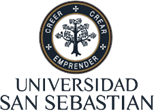                    Evaluación de MatemáticaQuinto Básico 2020“Operaciones Combinadas”Nombre: ____________________________________________Fecha: _________Curso: ________Puntaje Ideal: ____14 puntos____ Puntaje Obtenido: ______________ Nota: _________________Objetivo de Aprendizaje: Realizar cálculos que involucren las cuatro operaciones, aplicando las reglas relativas a paréntesis y la prevalencia de la multiplicación y la división por sobre la adición y la sustracción cuando corresponda.Selección Múltiple: Encierra la alternativa correcta (2 puntos cada uno, 6 puntos en total).¿Qué es una operación combinada? Operación matemática con paréntesis. Expresión numérica con solo dos operaciones matemáticas.Expresión numérica que contiene más de una operación matemática con o sin paréntesis.El resultado de la siguiente expresión es:255530El resultado de la siguiente operación combinada es:256                                             826184Desarrollo: Resuelve los siguientes problemas que involucran operaciones combinadas:                                                                                        (2 puntos cada uno, 4 puntos en total).Sara tiene 900 estampillas en su colección. Ella ubica 25 en cada página de un álbum. Si tiene 30 páginas ¿Cuántas estampillas le sobran?Un tren llega a la estación con 96 pasajeros. En esta estación bajan 26 pasajeros y suben 48 pasajeros. ¿Cuántos pasajeros hay ahora en el tren?Completa:  Según corresponda con el número que falta en cada operatoria.                                                                                        (2 puntos cada uno, 4 puntos en total).Andrés compró 4 paquetes de 1 kilogramo de arroz a $590 cada uno. Si el pagó con $4.000 ¿Cuánto recibió de vuelto?Un pantalón vale $17.990, pero si compra 2 tendrá un valor de $14.990 cada uno. Si una persona compró 3 pantalones usando la oferta ¿Cuánto dinero gastó?